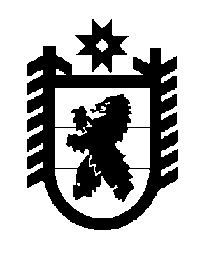 Российская Федерация Республика Карелия    ПРАВИТЕЛЬСТВО РЕСПУБЛИКИ КАРЕЛИЯРАСПОРЯЖЕНИЕот  28 декабря 2017 года № 753р-Пг. Петрозаводск Рассмотрев предложение Министерства имущественных и земельных отношений Республики Карелия, учитывая решение Совета Кондопожского городского поселения  от 28 сентября 2017 года № 133 «Об утверждении перечня объектов государственной собственности, предлагаемых для передачи в муниципальную собственность Кондопожского городского поселения»,  в соответствии с Законом Республики Карелия от 2 октября 1995 года № 78-ЗРК «О порядке передачи объектов государственной собственности Республики Карелия в муниципальную собственность и порядке передачи объектов муниципальной собственности в государственную собственность Республики Карелия» передать в муниципальную собственность Кондопожского городского поселения от Бюджетного учреждения «Национальная библиотека Республики Карелия» государственное имущество Республики Карелия согласно приложению к настоящему распоряжению.
Исполняющий обязанности Главы Республики Карелия                                                             А.Е. ЧепикПеречень государственного имущества Республики Карелия, передаваемого в муниципальную собственность Кондопожского городского поселения______________Приложение к распоряжению Правительства Республики Карелия от 28 декабря 2017 года № 753р-П№ п/пНаименование имущества Количество, штукОбщая стоимость, рублей1.Большая Российская энциклопедия. Том 2723800,142.Большая Российская энциклопедия. Том 2823800,143.Большая Российская энциклопедия. Том 2923800,144.Большая Российская энциклопедия. Том 3023800,005.Большая Российская энциклопедия. Том 3123800,006.Большая Российская энциклопедия. Том 3223800,007.Православная энциклопедия. Том 361900,008.Православная энциклопедия. Том 371900,009.Православная энциклопедия. Том 381900,0010.Православная энциклопедия. Том 391900,0011.Православная энциклопедия. Том 401900,0012.Православная энциклопедия. Том 411900,0013.Православная энциклопедия. Том 421900,0014.Православная энциклопедия. Том 431900,0015.Энциклопедия «Карелия». Том 120,0216.Энциклопедия «Карелия». Том 220,0217.Книга «Экономика Республики Карелия». Том 1 1783,0018.Книга «Экономика Республики Карелия». Том 2 1783,0019.Книга «Экономика Республики Карелия». Том 3 1783,0020.Книга «Искусство белых ночей»1830,0021.Книга «Цвета ушедшего мира»1780,00Итого2933 959,46